Załącznik nr 7do uchwały nr 226/2016-2020 Senatu Uniwersytetu Opolskiego z dnia 25 września 2019 r.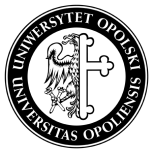 U M O W Aw sprawie wysokości i warunków wnoszenia opłaty za przeprowadzenie postępowaniu w sprawie nadania stopnia doktora habilitowanegozawarta w dniu ………………… w Opolu pomiędzy:Uniwersytetem Opolskimz siedzibą w Opolu45-040 Opole, pl. Kopernika 11aNIP 754-000-71-79,zwanym dalej „Uniwersytetem”,reprezentowanym przez:prof. dr hab. Marka MASNYKA – Rektora Uniwersytetu Opolskiego(albo)……………………………………………… - Przewodniczącego Rady Naukowej Uniwersytetu Opolskiego – działającego na podstawie pełnomocnictwa z dnia ____________ Nr …………..,a[w przypadku osoby fizycznej prowadzącej działalność gospodarczą]* Panią/Panem …………………………………………………………………, zamieszkałą/ym* ……………………………………………………………………………………………………..……,prowadzącą/ym* działalność gospodarczą pod firmą (nazwą) …………………….………z siedzibą w: [miejscowość] …………………………, kod pocztowy: ………-……..…………, [adres]: …………………………………………………………………………..…,zarejestrowaną/ym* w Centralnej Ewidencji i Informacji o Działalności  Gospodarczej pod numerem ……………………………., o numerze NIP: …………………, REGON …………………………………………,zwaną/ym* dalej „jednostką zatrudniającą osobę ubiegającą się o nadanie stopnia”,[w przypadku innego podmiotu]*[firma (nazwa) podmiotu] ………………………………………………………….………………,z siedzibą w: [miejscowość] …………………………, kod pocztowy: ………-……………, [adres]: …………………………………………………………………………………..……………,NIP ……………………………………………, REGON ……………………………………………,zarejestrowaną/ym* w Krajowym Rejestrze Sądowym prowadzonym przez Sąd Rejonowy …………………………………………… pod numerem ……………………………………………, reprezentowaną/ym* przez: …………………………………………………………………………………………………………,zwaną/ym* dalej „jednostką zatrudniającą osobę ubiegającą się o nadanie stopnia”,o następującej treści:§ 1Uniwersytet zobowiązuje się do przeprowadzenia postępowania w sprawie nadania stopnia doktora habilitowanego Pani/a ..............................................................................................................................§ 2Jednostka zatrudniająca osobę ubiegającą się o nadanie stopnia zobowiązuje się do pokrycia kosztów przeprowadzenia postępowania w sprawie nadania stopnia doktora habilitowanego, wszczętego na wniosek Pani/a ……………………, zatrudnionej/ego przez tę jednostkę, określonych w § 17 uchwały nr 226/2016-2020 Senatu Uniwersytetu Opolskiego z dnia 25 września 2020 r. w sprawie szczegółowego trybu postępowania w sprawie nadania stopnia doktora habilitowanego.Wysokość opłaty za przeprowadzenie postępowania w sprawie nadania stopnia doktora habilitowanego ustalana jest zgodnie z przepisami obowiązującymi w dniu wszczęcia postępowania, a także uwzględnia kalkulację kosztów przeprowadzenia postępowania, którą określa załącznik do niniejszej umowy.Orientacyjny koszt przeprowadzenia postępowania w sprawie nadania stopnia doktora habilitowanego wynosi ................................ zł.Ostateczny koszt przeprowadzenia postępowania w sprawie nadania stopnia doktora habilitowanego zostanie określony w wystawionej przez Uniwersytet dla jednostki zatrudniającej osobę ubiegającą się o nadanie stopnia fakturze VAT, zgodnie z ostateczną kalkulacją kosztów załączoną do tej faktury.§ 3Jednostka zatrudniająca osobę ubiegającą się o nadanie stopnia zobowiązuje się do przelania tytułem zaliczki 50% kwoty wskazanej w § 2 ust. 3 w terminie 14 dni od daty podpisania niniejszej umowy na rachunek bankowy Uniwersytetu: ……….…………………………………………………………………………………………..., z zaznaczeniem tytułu wpłaty.Uniwersytet wystawia fakturę VAT dokumentującą wpłatę zaliczki, o której mowa w ust. 1 i przekazuje ją jednostce zatrudniającej osobę ubiegającą się o nadanie stopnia.Pozostałą część kwoty z tytułu kosztów przeprowadzenia postępowania w sprawie nadania stopnia doktora habilitowanego należy wpłacić po rozliczeniu ostatecznych kosztów postępowania w terminie 14 dni od daty wystawienia faktury VAT na rachunek bankowy Uniwersytetu podany w ust. 1, z zaznaczeniem tytułu wpłaty.§ 4Jednostka zatrudniająca osobę ubiegającą się o nadanie stopnia zobowiązuje się do uiszczenia kosztów przeprowadzenia postępowania w sprawie nadania stopnia doktora habilitowanego bez względu na wynik postępowania.§ 5W przypadku zmiany stawek wynagrodzeń, określanych przepisami powszechnie obowiązującymi koszt realizacji przedmiotu umowy przez Uniwersytet ulegnie odpowiedniej zmianie. Jednostka zatrudniająca osobę ubiegającą się o nadanie stopnia zobowiązuje się do zapłaty wynagrodzeń w zmienionej wysokości po uprzednim przedstawieniu jej przez Uniwersytet właściwej kalkulacji.Z tytułu opóźnienia w dokonaniu płatności, o których mowa w § 3 niniejszej umowy jednostka zatrudniająca osobę ubiegającą się o nadanie stopnia zobowiązana jest do zapłaty kary umownej w wysokości odsetek ustawowych za każdy dzień zwłoki.§ 6W sprawach nie uregulowanych umową będą miały zastosowanie przepisy prawa cywilnego oraz przepisy dotyczące przeprowadzania czynności w postepowaniach w sprawie nadania stopnia doktora habilitowanego.Wszelkie zmiany niniejszej umowy wymagają zachowania formy pisemnej w postaci aneksu, pod rygorem nieważności.Każda ze stron zobowiązuje się do powiadomienia drugiej strony o każdorazowej zmianie swojego adresu. W przypadku braku powiadomienia o zmianie adresu doręczenie dokonane na ostatnio wskazany adres będą uważane za skuteczne.§ 7Wszelkie spory mogące wyniknąć z tytułu niniejszej umowy będą rozstrzygane w pierwszej kolejności na drodze polubownej. Do rozstrzygania sporów nierozstrzygniętych na drodze polubownej właściwym sądem jest sąd powszechny właściwy dla siedziby Uniwersytetu.§ 8Umowa została sporządzona w trzech jednobrzmiących egzemplarzach - dwa dla Uniwersytetu i jeden dla jednostki zatrudniającej osobę ubiegającą się o nadanie stopnia.Załącznik do umowy:kalkulacja kosztów przeprowadzenia postępowania w sprawie nadania stopnia doktora habilitowanegoJednostka zatrudniająca osobę ubiegająca się o nadanie stopnia………………………………………Uniwersytet……………………………………